Подтвердите своё присутствие на занятии. Выполните задания лекционного занятия, составьте конспект.  Фото конспекта с решенными заданиями отправьте на почту elenabragina7@gmail.com до 30.09.21 включительно.  Работа должна быть решена в рамках рабочего времени, отведенного на занятие по математике.29.09Обратная матрица. Матричные уравнения и системы линейных алгебраических уравнений.1) Закрепление материала. (записать в конспект).Ответить на вопросы (вопросы и ответы записать):1) Назовите два основных понятия линейной алгебры.2) Матрица – это … (одним словом)3) Определитель – это …(одним словом)4) Какие действия можно выполнять с матрицами?5) Что такое транспонирование матриц?6) Чему равен определитель 2-го порядка?7) Пользуясь каким методом можно вычислить определитель 3-го?Решить практические задания по образцу (образец и решенные задания записать):1) Вычислить определитель 2-го:∆ = = -7∙1-6∙4 = -7 – 24 = -31 (умножаем элементы, расположенные по главной диагонали, а затем вычитаем произведение элементов на побочной диагонали).∆ = = 5∙9 - 3∙(-2) = 45 + 6∆ = = решить самостоятельно. Ответ: 13 ∆ = = решить самостоятельно. Ответ: -132) Вычислить определитель 3-го порядка по правилу Лапласа:∆ =  = (вычёркиваем элементы первой строки, выписываем эти элементы, помня, что первый элемент – знак не меняет, второй – меняет, третий – не меняет, умножаем эти элементы на определитель 2-го порядка, полученный при вычёркивании строки и столбца, на пересечении которых находится элемент) = 4∙  + 2∙  +1∙  = 4∙(5∙4-3∙0) + 2∙(3∙4 - 0∙(-1)) + (3∙3 – (-1)∙ 5) = 4∙ (20-0) + 2∙(12-0) +1∙(9+5) = 4∙20 + 2∙12+ 1∙14 = 80+24+14 = 118.∆ =  = решить самостоятельно. Ответ: 2.2) Изучение нового материала по плану (изучить и составить конспект): 1) Определение алгебраического дополнения какого-либо элемента2) Определение квадратной матрицы3) Нахождение обратной матрицы методом присоединённой матрицы, алгоритм.4) Матричные уравнения.5) Системы линейных алгебраических уравнений.Рассмотрим все перечисленные вопросы и составим конспект по теме «Обратная матрица. Матричные уравнения и системы линейных алгебраических уравнений».1) Определение. Алгебраическим дополнением какого-либо элемента определителя n-го порядка называется определитель  (n-1)-го порядка, взятый с тем же знаком, если сумма цифр номера – число чётное и с противоположным – если нечётное. Обозначается  .Пример 1.Возьмём определитель 2-го порядка ∆ = и найдём алгебраические дополнения для некоторых элементов:  = (сразу ставим минус, так как 1+2=3 - число нечётное, вычёркиваем 1-ю строку и 2-ой столбец, так как номер элемента 12, записываем, что остается) = -(-2) = 2. = 1 (знак не меняется, вычёркиваем 1-ю строку и 1-й столбец, что осталось – записали).  = найти самостоятельно.Пример 2.Возьмём определитель 3-го порядка ∆ =  . Найдём:= ( знак не меняется, так как 3+1=4, вычёркиваем 3-ю строку и 1-й столбец) =  = 5∙1 – (-7)∙(-1) = 5 – 7 = -2.= (знак меняется, так как 2+3=5, вычёркиваем 2-ю строку и 3-й столбец) = -  = - (15 – 10) = - 5. = найти самостоятельно. = найти самостоятельно.2) Определение. Квадратная матрица n-го порядка называется невырожденной (неособенной), если соответствующий ей определитель отличен от нудя. В противном случае – матрица вырожденная (особенная).Определение. Для невырожденной матрицы существует обратная , такая, что А =  = Е (единичная матрица).Для нахождения матрицы, обратной к данной, можно применять  метод присоединённой матрицы и формулу:=  ∙, где ∆ - определитель матрицы, А  (тильда А) – присоединённая матрица, составленная из алгебраических дополнений элементов матрицы А.3) Алгоритм нахождения матрицы, обратной к матрице А.1) Найти ∆ для матрицы А. Если ∆ = 0, то обратной матрицы не существует, если ∆ = 0, то2) Найти  для всех элементов матрицы А3) Составить присоединенную матрицу 4) Транспонировать присоединённую матрицу5) Найти обратную матрицу по формуле =  ∙ .Пример 3.Найти матрицу, обратную к матрице А = .1) ∆ =  = 3∙1 - 4∙(-2) = 3 + 8 = 11 = 02)  = 1              = -4     = -(-2) = 2          = 33)  =4) = 5) =  ∙  =  ∙ = . Если внутри полученной матрицы сократимые дроби, то их нужно сократить.Найти матрицу, обратную к матрице А = . Решить самостоятельно.4) Рассмотрим понятие матричного уравнения и выведем формулы для решения простейших матричных уравнений.Определение. Уравнение, содержащее неизвестную матрицу называется матричным. Чаще всего неизвестная матрица обозначается Х.Простейшими матричными уравнениями считаются уравнения вида:А ∙ Х = В            или           Х ∙ А = В.Для того, чтобы найти неизвестную матрицу Х необходимо умножить левую и правую часть уравнения на обратную матрицу  с той стороны, где открыт доступ у матрице А (ведь делить матрицы нельзя!): ∙ А ∙ Х =  ∙ В      или      Х ∙ А ∙  = В ∙ .По определению обратной матрицы    ∙ А = А ∙ = Е – единичная матрица, т.е. 1. Мы знаем, что при умножении какого-либо элемента на единицу этот элемент не меняется. Получаем формулы для решения простейших матричных уравнений:Х =  ∙ В         или       Х = В ∙ .Мы получили формулы для решения простейших матричных уравнений. Для применения этих формул необходимо найти обратную матрицу  (5 шагов) и умножить две матрицы в соответствии с формулой. Имеем алгоритм решения простейшего матричного уравнения:1. Найти ∆ для матрицы А. Если ∆ = 0, то обратной матрицы не существует, если ∆ = 0, то2. Найти  для всех элементов матрицы А3. Составить присоединенную матрицу 4. Транспонировать присоединённую матрицу5. Найти обратную матрицу по формуле =  ∙.6. Находим неизвестную матрицу Х по одной из формул Х =  ∙ В         или       Х = В ∙  в соответствии с видом уравнения.Пример 1. Решить матричное уравнение:Х ∙  = .Выбираем формулу решения в соответствии с видом уравнения: Х = В ∙ Обозначим матрицы: А = , В = .Выполним алгоритм пошагово: 1) ∆ =  = 2∙1 – (-1)∙0 = 2 ≠ 02)  = 1              = -(-1) = 1     = - 0 = 0                   = 23)  =4) =  = 5) =  ∙ =  =  ∙ (умножать не нужно)6) Берём выбранную формулу Х = В ∙  и применяем её:Х =.  ∙  = (перенесём числовой множитель вперёд) = ∙  =  ∙  = (из первой матрицы для умножения берём строки, а из второй – столбцы) =  ∙  = (а теперь умножим матрицу на число) =  = =.Пример 2. Решить матричное уравнение Х ∙  = . Решить самостоятельно.5) Система m линейных уравнений с n неизвестными - это система вида:                     (1)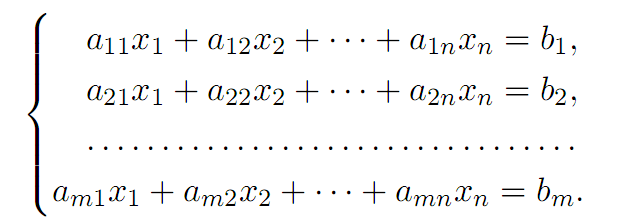 Элементы aij называют коэффициентами системы уравнений, которые имеют два индекса, первый из которых и указывает на номер уравнения, содержащей данный элемент, а второй j - на номер неизвестной, рядом с которой размещен этот коэффициент. Элементы bi - называются свободными членами.3) Домашнее задание. Изучить и записать конспект лекции, решить задания по образцу, найти матрицу, обратную к данной А =, решить матричное уравнение   ∙ Х = .Место занятия в расписанииМесто занятия в расписанииТемаЦелиЦелиЗадачиКонтрольные вопросы и заданияД/зДата29.09.21Обратная матрица. Матричные уравнения и системы линейных алгебраических уравнений.ДидактическаяОпределить алгебраическое дополнение какого-либо элемента, невырожденную матрицу,  обратную матрицу, присоединенную матрицу, ознакомить с алгоритмом нахождения обратной матрицы методом присоединённой матрицы, ознакомить в общим видом системы линейных алгебраических уравнений, начать формирование умений и навыков нахождения матрицы, обратной к данной и решения матричных уравнений.1) Закрепить умения и навыки вычисления определителей 2-го и 3-го порядков.2) Определить алгебраическое дополнение какого-либо элемента, невырожденную матрицу,  обратную матрицу, присоединенную матрицу.3) Изучить метод присоединённой матрицы.4) Ознакомить с общим видом системы линейных алгебраических уравнений5) Начать формирование умений и навыков нахождение обратной матрицы и решения матричных уравнений.1)Как найти алгебраическое дополнение элементов?2) Какая матрица является невырожденной?3)Какие свойства определителей вы знаете?4) Определите обратную матрицу5) Из чего состоит присоединённая матрица?6) Как найти матрицу, обратную к данной, пользуясь методом присоединённой матрицы?Изучить и составить конспект лекции, решить задания по образцу, найти матрицу, обратную к данной А =,решить матричное уравнение  ∙ Х = .Группа2ТЭМОбратная матрица. Матричные уравнения и системы линейных алгебраических уравнений.РазвивающаяРазвивать логическое мышление и память.1) Закрепить умения и навыки вычисления определителей 2-го и 3-го порядков.2) Определить алгебраическое дополнение какого-либо элемента, невырожденную матрицу,  обратную матрицу, присоединенную матрицу.3) Изучить метод присоединённой матрицы.4) Ознакомить с общим видом системы линейных алгебраических уравнений5) Начать формирование умений и навыков нахождение обратной матрицы и решения матричных уравнений.1)Как найти алгебраическое дополнение элементов?2) Какая матрица является невырожденной?3)Какие свойства определителей вы знаете?4) Определите обратную матрицу5) Из чего состоит присоединённая матрица?6) Как найти матрицу, обратную к данной, пользуясь методом присоединённой матрицы?Изучить и составить конспект лекции, решить задания по образцу, найти матрицу, обратную к данной А =,решить матричное уравнение  ∙ Х = .ПараIОбратная матрица. Матричные уравнения и системы линейных алгебраических уравнений.ВоспитательнаяВоспитывать любознательность и самостоятельность.1) Закрепить умения и навыки вычисления определителей 2-го и 3-го порядков.2) Определить алгебраическое дополнение какого-либо элемента, невырожденную матрицу,  обратную матрицу, присоединенную матрицу.3) Изучить метод присоединённой матрицы.4) Ознакомить с общим видом системы линейных алгебраических уравнений5) Начать формирование умений и навыков нахождение обратной матрицы и решения матричных уравнений.1)Как найти алгебраическое дополнение элементов?2) Какая матрица является невырожденной?3)Какие свойства определителей вы знаете?4) Определите обратную матрицу5) Из чего состоит присоединённая матрица?6) Как найти матрицу, обратную к данной, пользуясь методом присоединённой матрицы?Изучить и составить конспект лекции, решить задания по образцу, найти матрицу, обратную к данной А =,решить матричное уравнение  ∙ Х = .№ занят.10Обратная матрица. Матричные уравнения и системы линейных алгебраических уравнений.ВоспитательнаяВоспитывать любознательность и самостоятельность.1) Закрепить умения и навыки вычисления определителей 2-го и 3-го порядков.2) Определить алгебраическое дополнение какого-либо элемента, невырожденную матрицу,  обратную матрицу, присоединенную матрицу.3) Изучить метод присоединённой матрицы.4) Ознакомить с общим видом системы линейных алгебраических уравнений5) Начать формирование умений и навыков нахождение обратной матрицы и решения матричных уравнений.1)Как найти алгебраическое дополнение элементов?2) Какая матрица является невырожденной?3)Какие свойства определителей вы знаете?4) Определите обратную матрицу5) Из чего состоит присоединённая матрица?6) Как найти матрицу, обратную к данной, пользуясь методом присоединённой матрицы?Изучить и составить конспект лекции, решить задания по образцу, найти матрицу, обратную к данной А =,решить матричное уравнение  ∙ Х = .